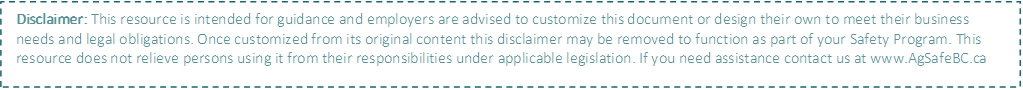 Safe Work ProcedureSafe Work ProcedureSafe Work ProcedureSafe Work ProcedureName of Safe Work Procedure: Cannabis ExtractionsName of Safe Work Procedure: Cannabis ExtractionsSafe Work Procedure #:Safe Work Procedure #:Release date:Release date:Revision Date:Revision Date:Date of approval: Date of approval: Management Signature:Management Signature:This safe work procedure must be reviewed annually or any time the task, equipment or materials change.This safe work procedure must be reviewed annually or any time the task, equipment or materials change.This safe work procedure must be reviewed annually or any time the task, equipment or materials change.This safe work procedure must be reviewed annually or any time the task, equipment or materials change.DO NOT perform this procedure until you have been appropriately trained and authorized to do so by your supervisorDO NOT perform this procedure until you have been appropriately trained and authorized to do so by your supervisorDO NOT perform this procedure until you have been appropriately trained and authorized to do so by your supervisorDO NOT perform this procedure until you have been appropriately trained and authorized to do so by your supervisorRequired Training: Worker must be deemed competent to operate any cannabis extraction equipmentRequired Training: Worker must be deemed competent to operate any cannabis extraction equipmentRequired Training: Worker must be deemed competent to operate any cannabis extraction equipmentRequired Training: Worker must be deemed competent to operate any cannabis extraction equipmentRequired Personal Protective Equipment and Devices: Delete this text and the Pictograms that do not apply.  Add any additional personal protective equipment required.Required Personal Protective Equipment and Devices: Delete this text and the Pictograms that do not apply.  Add any additional personal protective equipment required.Required Personal Protective Equipment and Devices: Delete this text and the Pictograms that do not apply.  Add any additional personal protective equipment required.Required Personal Protective Equipment and Devices: Delete this text and the Pictograms that do not apply.  Add any additional personal protective equipment required.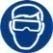 Eye Protection Required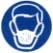 Approved Dust Mask Required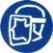 Face-Shield Required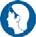 Long or loose hair must be tied back or contained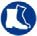 CSA Approved Safety Footwear Required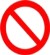 No jewelry, watches, rings, necklaces etc.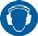 Hearing Protection Required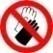 Gloves must not be worn when operating this equipment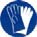 Define type Gloves RequiredNo loose fitting clothing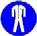 Protective Clothing Required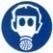 NIOSH Approved Respirator Required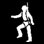 Fall Protection RequiredPotential Hazards:  Hot/cold exposure, high temperature vessels, explosive/flammable liquids, inhalation/skin exposure to solvents, entanglement in rotating drivelines,Potential Hazards:  Hot/cold exposure, high temperature vessels, explosive/flammable liquids, inhalation/skin exposure to solvents, entanglement in rotating drivelines,Potential Hazards:  Hot/cold exposure, high temperature vessels, explosive/flammable liquids, inhalation/skin exposure to solvents, entanglement in rotating drivelines,Potential Hazards:  Hot/cold exposure, high temperature vessels, explosive/flammable liquids, inhalation/skin exposure to solvents, entanglement in rotating drivelines,Pre-Operational Safety Checks: Pre-Operational Safety Checks: Pre-Operational Safety Checks: Pre-Operational Safety Checks: Safe Work ProcedureBefore you StartInspect required personal protective equipment and replace if required.Put on all required personal protective equipment.While you’re WorkingHydrocarbon ExtractionsEnsure proper ventilation in extraction room (always check to ensure ventilation/exhaust equipment is working properly)Properly store all solvents in flammable cabinets when not in useDecant solvents into proper labelled containers and in an area with proper ventilationWorker operating extraction must be deemed competent to operateWorker follows manufacturers manual while operating extraction equipmentWorker follows maintenance schedule for extraction equipment as set out by manualAll repairs/service on extraction equipment is performed by a qualified personWorker inspects extraction equipment prior to useWorker has completed WHMIS course and has been trained on site with chemicals that will be used during the extraction processCO2 ExtractionsWorker operating extraction must be deemed competent to operateWorker follows manufacturers manual while operating extraction equipmentWorker follows maintenance schedule for extraction equipment as set out by manualAll repairs/service on extraction equipment is performed by a qualified personAll high vessel pressures are securedWorker inspects extraction equipment prior to useAny part of the extraction equipment that will experience high temperatures is identifiedEnsure proper ventilation in extraction room (always check to ensure ventilation/exhaust equipment is working properly)Properly store all solvents in flammable cabinets when not in useDecant solvents into proper labelled containers and in an area with proper ventilationWorker has completed WHMIS course and has been trained on site with chemicals that will be used during the extraction processAlcohol/Ethanol ExtractionsEnsure proper ventilation in extraction room (always check to ensure ventilation/exhaust equipment is working properly)Properly store all solvents in flammable cabinets when not in useDecant solvents into proper labelled containers and in an area with proper ventilationWorker operating extraction must be deemed competent to operateWorker follows manufacturers manual while operating extraction equipmentWorker follows maintenance schedule for extraction equipment as set out by manualAll repairs/service on extraction equipment is performed by a qualified personWorker inspects extraction equipment prior to useWorker has completed WHMIS course and has been trained on site with chemicals that will be used during the extraction processEnsure worker is wearing proper PPE when super cooling ethanolThis method requires a great deal of Ethanol, ensure ethanol is stored properly in flammable cabinets or storages facilities that meet regulatory requirements.Agitation ExtractionEnsure worker does not open lid/access mixture when operating (agitating)Worker operating extraction must be deemed competent to operateWorker follows manufacturers manual while operating extraction equipmentWorker follows maintenance schedule for extraction equipment as set out by manualAll repairs/service on extraction equipment is performed by a qualified personWorker inspects extraction equipment prior to use   Ensure worker is wearing proper PPE when handling ice/dry iceEnsure dry ice is stored properly (do not fix lid on storage vessel (dry ice expands and could cause the vessel to rupture if lid is fixed in place)Heat and Pressure ExtractionWorker operating extraction must be deemed competent to operateWorker follows manufacturers manual while operating extraction equipmentWorker follows maintenance schedule for extraction equipment as set out by manualAll repairs/service on extraction equipment is performed by a qualified personAll high vessel pressures are securedWorker inspects extraction equipment prior to useWorker has completed WHMIS courseAny part of the extraction equipment that will experience high temperatures is identifiedAfter you Finish1.	Delete this text and enter any housekeeping items that are required after completing the job. For example: Ensure equipment is off, safe, clean and tidy before you leave it.2.If an emergency situation occurs while conducting this task, or there is an equipment malfunction, shut the equipment off immediately and follow the lock out procedure.REPORT ANY HAZARDOUS SITUATION TO YOUR SUPERVISOR/MANAGER OR EMPLOYER IMMEDIATELY